

- 교육문의(홈페이지/KRAS) -

◈ 공단 지역본부 및 지도원 연락처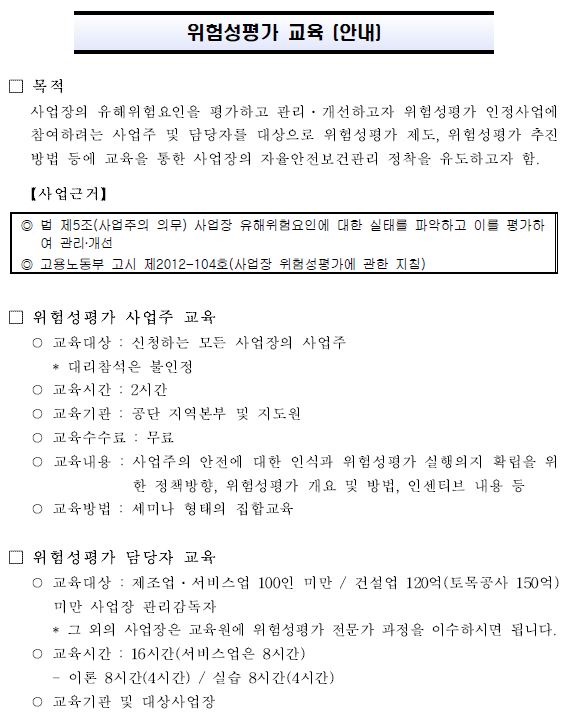 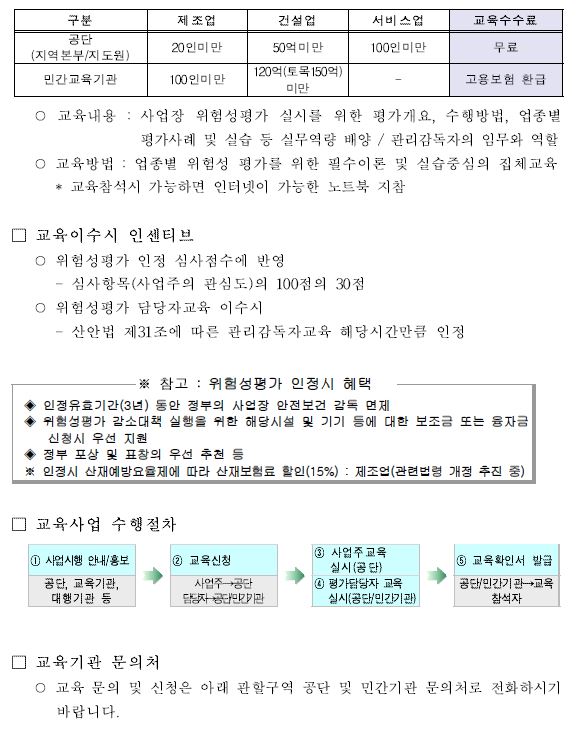 
◈ 민간교육기관 연락처기관명 주소 TEL FAX 관할구역 서울지역본부
(교육센터) 서울시 동작구 노량진동 179(대방동 49-6, 유한양행빌딩 14, 15층) 02-828-1692 02-828-1699 서울특별시 강남구․서초구․성동구․광진구․송파구․강동구․영등포구․강서구․양천구․관악구․구로구․금천구 및 동작구 서울북부지도원 서울시 중구 칠패길 5(봉래동 1가 10, 우리빌딩 7, 8층) 02-3783-8355 02-3783-8359 서울특별시 중구․종로구․성북구․용산구․마포구․서대문구․은평구․동대문구․도봉구․강북구․중랑구 및 노원구 강원지도원 강원도 춘천시 경춘대로 103(온의동 513, 대한교원공제회관 2층) 033-815-1058 033-243-8315 강원도(철원군 제외), 경기도 가평군 및 경상북도 울진군 중부지역본부
(교육센터) 인천광역시 서구 한빛로 15(가정동 491) 032-260-3777 032-260-3790 인천광역시 경기남부지도원 경기도 수원시 영통구 권광로 511(이의동 906-5) 경기중소기업종합센터13층 031-259-7177 031-259-7170 경기도 수원시․평택시․오산시․용인시․안성시․화성시 경기북부지도원 경기도 의정부시 추동로 140(신곡동 801-1) 경기북부상공회의소 1층 031-828-1951 031-878-1541 경기도 의정부시․동두천시․구리시․남양주시․고양시․파주시․양주시․포천시․연천군 및 강원도 철원군 경기서부지도원 경기도 안산시 단원구 광덕4로 230번지 센트럴시티 웨딩홀 2층 031-481-7558 031-414-3165 경기도 광명시․안양시․과천시․의왕시․군포시․안산시 및 시흥시 경기동부지도원 경기도 성남시 분당구 쇳골로 17번길 3(금곡동 106-2) 소곡회관 4층 031-785-3300 031-785-3333 경기도 성남시․하남시․이천시․광주시․양평군 및 여주군 부천지도원 경기도 부천시 원미구 송내대로 265번길(상3동 538-83) 대신프라자 3층 032-680-6552 032-681-6513 경기도 부천시 및 김포시 부산지역본부
(교육센터) 부산광역시 금정구 중앙대로 1763번길 26(부곡동 64-31) 051-520-0560 051-520-0569 부산광역시 울산지도원 울산광역시 남구 중앙로 208번길 5(신정동 581-3) 052-226-0510 052-260-6997 울산광역시 경남지도원 경남 창원시 중앙로 159(용호동 7-3) 055-269-0510 055-269-0590 경상남도(경상남도 김해시․밀양시․양산시 제외) 경남동부지도원 경남 양산시 동면 남양산 2길 51(석산리 1440-1) 양산노동종합청사 4층 055-3717-500 055-372-6916 경상남도 김해시․밀양시․양산시 대구지역본부
(교육센터) 대구광역시 중구 국채보상로 648 호수빌딩 19, 20층 053-609-0570 053-421-8625 대구광역시 중구․동구․남구․수성구․달성군, 경상북도 영천시․경산시 및 청도군 대구서부지도원 대구광역시 달서구 달구벌대로 1834번지 성안빌딩 5층 053-650-6822 053-650-6820 대구광역시 서구․북구․달서구, 경상북도 고령군․군위군․성주군 및 칠곡군(석적읍 중리 구미국가산업단지 제외) 경북동부지도원 경북 포항시 남구 포스코대로 402(대도동 124-4) 054-271-2014 054-271-2019 경상북도 포항시․경주시․영덕군 및 울릉군 경북북부지도원 경북 구미시 3공단 1로 312-23 054-478-8055 054-453-0108 경상북도 구미시․김천시․영주시․상주시․문경시․봉화군․안동시․예천군․의성군․영양군․청송군 및 칠곡군 석적읍 중리 구미국가산업단지 광주지역본부
(교육센터) 광주시 광산구 우산동 무진대로 282(우산동 1589-1) 무역회관빌딩 8,9,11층 062-949-8713 062-944-8277 광주광역시, 전라남도(여수시․순천시․광양시․고흥군 및 보성군 제외) 전북지도원 전북 전주시 덕진구 건산로251(인후동 1가 807-8) 노동부종합청사 4층 063-240-8565 063-240-8569 전라북도 전남동부지도원 전남 여수시 무선중앙로 35 061-689-4910 061-689-4990 전라남도 여수시․순천시․광양시․고흥군 및 보성군 제주지도원 제주도 제주시 연삼로 473(이도2동 390) 중소기업종합지원센터 4층 064-797-7523 064-797-5518 제주특별자치도 대전지역본부
(교육센터) 대전광역시 유성구 엑스포로 339번길 60(문지동) 042-620-5675 042-633-1938 대전광역시, 세종특별자치시, 충청남도 공주시․논산시․보령시․계룡시․서산시․금산군․부여군․서천군․청양군․태안군 및 홍성군 충북지도원 충북 청주시 흥덕구 가경로 161번길 20(가경동) KT빌딩 3층 043-230-7112 043-236-0371 충청북도 충남지도원 충남 천안시 서북구 광장로 215(불당동 492-3) 충남경제종합지원센터 3층 041-570-3400 041-579-8906 충청남도 천안시․아산시․당진시․예산군 연번 교육기관명 연락처 우편번호 주소 담당자 1 대한산업안전협회 본부 02)860-7061 152-838 서울 구로구 구로5동 23-1번지 안전교육본부 유호상 2 대한산업안전협회 서울지회 02)869-7873-5 153-802 서울 금천구 가산동 60-18 한신IT타워∥ 202호 송남근 3 대한산업안전협회 부산지회 051)804-5454 614-869 부산시 부산진구 전포동 690-4 현대타워오피스텔 8층 전우종 4 대한산업안전협회 대구지회 053)710-3100 706-804 대구시 수성구 만촌동 1331-1 (동원빌딩 4층) 김천석 5 대한산업안전협회 대구북부지회 053)359-2131 702-851 대구시 달서구 호림동 12 대구기계부품연구원 메카센터 508호 최상룡 6 대한산업안전협회 인천지회 032)363-3300 403-030 인천시 부평구 청천동 440-4번지 (남광센트렉스 817호) 김문수 7 대한산업안전협회 대전충남지회 042)628-2160-2 305-500 대전시 유성구 용산동 533번지 미건테크노월드 308-309호 천강대 8 대한산업안전협회 광주지회 062)943-0156-8 506-721 광주시광산구 우산동1607-1번지 (농수산물유통공사3층) 송도명 9 대한산업안전협회 울산지회 052)265-1600 680-828 울산시 남구 신정2동 661-6 성수빌딩 3층 정준채 10 대한산업안전협회 안산지회 031)402-3998 425-020 경기도 안산시 단원구 고잔동 726-1번지대우타운 401호 신현주 11 대한산업안전협회 수원지회 031)241-2206-8 442-880 경기도 수원시 팔달구 고등동 4-1 장건순 12 대한산업안전협회 경기서부지회 031)382-9988 435-833 경기도 군포시 당정동 522번지 SK벤티움 104동 903호 안중일 13 대한산업안전협회 경기남부지회 031)665-2416 459-030 경기도 평택시 이충동 611-3 이충프라자 4층 이응구 14 대한산업안전협회 성남지회 031)777-9170-3 462-806 경기도 성남시 중원구 상대원동 513-14 (시콕스타워909호) 김용규 15 대한산업안전협회 경기북부지회 031)876-0281-3 480-848 경기도 의정부시 의정부2동 486 제일퍼스트빌딩 4층 명노풍 16 대한산업안전협회 충남북부지회 041)522-4011-3 331-962 충남 천안시 서북구 두정동 1370번지 J파크프라자7층 최인석 17 대한산업안전협회 강원지회 033)734-6201-2 220-952 강원도 원주시 우산동 405-29 산업경제진흥원 305호 최종익 18 대한산업안전협회 충북지회 043)236-0395-8 361-802 충북 청주시 흥덕구 가경동1508-1 중소기업종합지원센터 4층 이준노 19 대한산업안전협회 충북북부지회 043)841-7755 380-882 충북 충주시 연수동 1368 나동 2층 송정석 20 대한산업안전협회 전북지회 063)212-4022-5 561-841 전북 전주시 덕진구 팔복동1가 337-2 (전라북도 경제통상진흥원 별관1층) 최경수 21 대한산업안전협회 전남지회 061)722-2801 540-968 전남 순천시 조례동 1605 동순천 KT빌딩 3층 정낙현 22 대한산업안전협회 경북북부지회 054)451-1221 730-914 경북 구미시 송정동 76 (매일신문사3층) 이성식 23 대한산업안전협회 포항지회 054)277-0163-5 790-827 경북포항시남구상도동18-1 엠피타워 6층 최일규 24 대한산업안전협회 창원지회 055)281-3936-7 642-832 경남 창원시 성산구 상남동 36-2번지 에스엠 빌딩 6층 권영일 25 대한산업안전협회 경남서부지회 055)752-4030 660-320 경남 진주시 상대동 33-14 노동회관 2층 이승근 26 대한산업안전협회 경남동부지회 055-387-1343 626-740 경남 양산시 명곡동 922-2 양산대학 창업보육센타 6층 정성대 27 대한산업안전협회 제주지회 064)753-8237-8 690-732 제주도 제주시 이도2동 390번지 (중소기업종합지원센타5층) 문석훈 28 대한산업보건협회 본부 02)2046-0484 137-870 서울시 서초구 서초3동 1490-32 혜산빌딩 3층 교육팀 문형중 29 대한산업보건협회 부산센타 051)508-6088 609-843 부산시 금정구 청룡동 80-4 동하빌딩 5층 총무부 정연서 30 대한산업보건협회 광주센타 062)956-9012 506-252 광주시 광산구 흑석동 534 5층 조호연 31 대한산업보건협회 전북센타 063)225-1242 561-330 전북 전주시 덕진구 여의동 654-1 3층 최원일 32 대한산업보건협회 경기센타 031)267-4400 442-834 경기 수원시 팔달구 인계동 1036 미디어씨티빌딩 5층 송미호 33 대한산업보건협회 대구센타 053)592-4901 704-240 대구시 달서구 호림동 19-15 2층 우정구 34 한국산업간호협회 안전보건교육센터 02)716-9030 121-040 서울시마포구용강동51-5번지 영우빌딩 4층 이명옥 35 한국건설안전기술협회 02)514-3100 135-090 서울시 강남구 삼성동 58-1 남양빌딩 3층 김나영 36 한국건설안전기술사회 02)420-0106 110-808 서울시 종로구 돈의동 137번지 피카디리플러스 7층 김민종 37 ㈜대구경북산업안전본부 053)586-9300 704-900 대구시 달서구 갈산동 123-4 박성덕 38 ㈜한국안전기술지원단 051)332-2114 616-805 부산시 북구 구포3동 1216-7 경하하이츠 빌딩 2층 양현일 39 ㈜경남안전 055)277-5000 641-846 경남 창원시 의창구 팔용동 6-36번지 3층 강봉수 40 한국산업안전컨설팅㈜ 054)253-3632 790-823 경북 포항시 남구 상도동 632-31번지 2층 이진봉 41 ㈜코리아베스트세이프티아 055)606-3121 642-090 경남 창원시 의창구 창이대로 460번길 13(용호동,3층) 송삼복 42 제일건설안전기술㈜ 032)611-6470 422-820 경기도 부천시 소사구 송내동 578-3 두풍 1층 이원덕 